ВСЕРОССИЙСКАЯ ОЛИМПИАДА ШКОЛЬНИКОВ ПО ИСТОРИИ.  2021-2022 учебный год ШКОЛЬНЫЙ ЭТАП.9 класс.Внимательно прочитай задания. Готовые ответы и решения запиши в бланк ответов. Если испытываешь затруднения, переходи к следующему вопросу. На выполнение всей работы отводится 90 минут. Задание 1. Выбери правильный ответ (по 1 баллу за каждый правильный ответ)1. Период с 1725 г. по 1762 г. принято называть1) Смутным временем
2) периодом Петровских реформ
3) эпохой дворцовых переворотов
4) «бунташным» временем2. Какая отрасль промышленности появилась в России во второй половине XVIII в.?1) оружейная
2) хлопчатобумажная
3) шерстяная
4) железоделательная3. Кто из названных ниже правителей России заложил основы формирования системы профессионального образования, открыв Артиллерийскую, Навигацкую, Инженерную и Медицинскую школы?1) Пётр I
2) Елизавета Петровна
3) Екатерина II
4) Пётр III4. Экономическая политика государства периода правления Петра I, направленная на поощрение и поддержку отечественного мануфактурного производства путём ограничения ввоза иностранных товаров и оказания экономической помощи предпринимателям, называется1) монополизмом
2) секуляризацией
3) протекционизмом
4) просвещённым абсолютизмом5. Как назывался документ в XVIII в., определявший порядок государственной службы в Российской империи; соотношение всех чинов, воинских, статских и придворных по старшинству; последовательность чинопроизводства?1) «Табель о рангах»
2) «Указ о единонаследии»
3) «Жалованная грамота дворянству»
4) Соборное уложение6. Назовите руководителя крупного народного восстания XVIII в., который жаловал народ «вольностью и свободою, и вечно казаками», отменял рекрутские наборы, подушную и прочую денежные подати, награждал «владением землями лесными, сенокосными угодьями и рыбными ловлями, и соляными озерами без покупки и без оброку», освобождал от «прежде чинимых от злодеев дворян и городских мздоимцев-судей крестьянам и всему народу налагаемых податей и отягощением»?1) И. И. Болотников
2) К. А. Булавин
3) С. Т. Разин
4) Е. И. Пугачёв7. Что из названного относится к итогам государственных преобразований первой четверти XVIII в.?1) создание министерств как органа центрального управления
2) формирование абсолютной монархии
3) создание приказной системы
4) учреждение Земских соборов8. Понятие «рекрутчина» появилось в период1) создания полков иноземного строя при царе Алексее Михайловиче
2) введения опричнины царём Иваном IV
3) военных реформ Петра I
4) нововведений в армии при императоре Павле I9. Какое из указанных ниже событий военной истории XVIII в. произошло раньше остальных?1) Швейцарский поход А. В. Суворова
2) взятие крепости Измаил
3) битва у деревни Лесной
4) Чесменское сражение10. Какое мероприятие, проведённое Екатериной II, относится к политике просвещённого абсолютизма?1) школьная реформа: создание трёх типов общеобразовательных учебных заведений
2) отмена телесных наказаний и пыток для всех граждан империи
3) закрытие вольных типографий
4) увеличение чиновничьего аппаратаЗадание 2. Максимальный балл – 2. Кто из названных лиц руководил ополчениями 1611-1612 гг. против интервентов? Укажите два верных имени из четырех предложенных:А)	Василий Шуйский; Б)	Козьма Минин;В)	Иван Болотников;Г)	Дмитрий Пожарский.Задание 3. Максимальный балл – 14. По какому принципу образованы ряды (дайте краткий ответ). Назовите перечисленные события:А.	1223 г., 1237 г., 1378 г., 1380 г., 1382 г., 1480 г.Б.	1700 г., 1708 г., 1709 г., 1714 г., 1720 г., 1721 г.Задание 4. Максимальный балл – 12. Определите, кто из предложенного списка деятелей культуры является архитектором, а кто живописцем. Заполните таблицу, внося буквы в соответствующую колонку:А)	М.Ф. Казаков; Б)	В.И. Баженов; В)	Ф.С. Рокотов; Г)	Д.Г. Левицкий; Д)	В. Растрелли;       Е)	В.Л. Боровиковский.Задание 5. Максимальный балл – 5. Расположите имена древнерусских князей в хронологической последовательности:А)	Ольга;Б)	Владимир Святославич; В)	Владимир Мономах;Г)	Ярослав Мудрый; Д)	Игорь Старый.Задание 6. Максимальный балл – 4. Установите соответствие между терминами и определениями.Задание 7. Максимальный балл – 16. Впишите правильную букву (правильные буквы) вместо пропусков и объясните, что обозначает термин:А)А_с_мблеи				 Б)Агрес_ия				 В)Б_ро_ко				 Г)К_ндиции				 Д)Пр_т_кционизм				 Е)П_рсуна				 Ж)Ф_в_рит				 З)М_нуфактура 8. Максимальный балл –10. Определите пропущенные в тексте названия, имена, даты, обозначенные порядковыми номерами. При необходимости при порядковых номерах даются пояснения о характере требуемой вставки. Необходимые вставки впишите под соответствующими номерами в таблицу.В эпоху Петра I появились новые учебники, самый знаменитый из них −«Арифметика» (1 − фамилия автора), по которой учились почти весь XVIII в. Вместо церковно-славянского был введён гражданский шрифт, похожий на современный, и (2 − название) цифры. В 1702 г. начала издаваться первая печатная газета (3 − название), сообщавшая о событиях за рубежом, о строительстве новых предприятий. В 1700 г. царь приказал считать началом года не 1 (4 − месяц), а 1 января и одновременно ввёл летосчисление от Рождества Христова, а не от (5 − событие библейской истории).При Петре I началось создание первого в России музея − (6 − название), положившей начало формированию исторических и естественно-научных коллекций. Большое значение для развития науки в России имело создание Петербургской академии наук, открытой в (7 − год).Уникальным по своему архитектурному облику является Санкт-Петербург, ставший __________столицей государства в (8) году. Город был не только любимым детищем царя, но и символом его царствования, выражением эпохи преобразований. Пётр I пригласил знаменитого итальянского архитектора (9 −фамилия), который построил в новой столице Летний дворец царя, здание Двенадцати коллегий и (10 − название) собор.По 1 баллу за каждую верную вставку.Задание 9. Максимальный балл – 10. «Да» или «нет»? Если вы согласны с утверждением, напишите «да», если не согласны – «нет».В древней Руси был принят «лествичный» или «очередной» порядок передачи престола в княжеской династии.Основным общегосударственным мероприятием на Руси в IX-XII вв. был сбор дани, проходивший, как правило, ежегодно с апреля по ноябрь.В результате победы Александра Ярославича на Чудском озере Ливонский орден не смог   осуществить планы   завоевания   Северной   Руси и обращения ее в католичество.Великое княжество Литовское могло возглавить объединение русских земель в годы правления великого князя Гедимина.Объединение русских земель и освобождение от ордынского ига произошло под руководством тверских князей.Первые приказы возникли при Иване III.В летописях Грозным называют и Ивана III, и Ивана IV.Избрание царя на российский престол состоялось только однажды.Д.И. Фонвизин, А.Н. Радищев, Г.Р. Державин, Н.И. Новиков были современниками Екатерины II.Павел I с малых лет воспитывался как будущий император: он давал аудиенции иностранным послам, обедал за одним столом с самыми знатными сановниками государства, чтобы научиться царствовать.Задание 10. Максимальный балл – 15. Проанализируйте предложенный отрывок и ответьте на вопросы.«… Хотя ночь была темная и мороз великий, но улицы были наполнены людьми, идущими к цесаревнинскому дворцу, а гвардии полки с ружьем шеренгами стояли уже вокруг оного в ближних улицах ... шум разговоров и громкое восклицание многих голосов: «Здравствуй, наша матушка», воздух наполняли... Встретил нас ласковым приветствием тогда бывший при дворе ее величества между прочим камергером Петр Иванович Шувалов. Он в знак всеобщей радости рассказал, что ... бывшие министры генерал-фельдмаршал граф Миних, тайные действительные советники и кабинет - министры графы Остерман и Головкин уже все из домов своих взяты и под арестом сидят...».«Сани остановились перед съезжей избой полка, где непредупрежденный ни о чем караульный забил тревогу... Лесток кулаком прорвал его барабан, тогда   как   тринадцать    гренадер,    посвященных    в    тайну,    разбежались по казармам, чтобы предупредить своих товарищей. Здесь были одни лишь солдаты ... офицеры все жили в городе ... в несколько минут собралось несколько сот человек. Цесаревна вышла из саней.Узнаете ли вы меня? Знаете ли вы, чья я дочь?Знаем, матушка!Меня хотят заточить в монастырь. Готовы ли вы пойти за мной, защитить меня?Готовы, матушка, всех их перебьем!»1.Назовите имя цесаревны. Чья она дочь?  	2.Как	называется	период,	в	который	происходят	описываемые события?3.Какими чертами будет отличаться царствование этой императрицы? Укажите не менее трех положенийЗадание 11. Заполните пустые ячейки таблицы, используя приведённый ниже список пропущенных элементов: для каждого пропуска, обозначенного буквами, выберите номер нужного элемента. Максимальный балл- 3Пропущенные элементы:1) 1725-1727 гг.
2) Пётр II
3) Елизавета Петровна
4) Кабинет министров
5) Сенат
6) 1761-1761 гг.Задание 12. Ознакомьтесь с общим списком и его разбивкой на три логические группы. Озаглавьте название каждой из групп, распределите элементы списка по этим трем группам. (1 балл дается за название группы, 2 балла за полное заполнение каждой группы. Итого за задание дается до 9 баллов ).1)фунт, 2) сажень, 3)бочка , 4) верста, 5) ведро, 6) кружка, 7) пуд, 8) десятинаЗадание 13. Из приведенных слов составьте определения исторических понятий и запишите их. Напишите сами понятия. Слова не могут быть использованы дважды. В этот лингвистический конструктор вы можете добавлять предлоги, изменять слова по числам и падежам (1 балл за понятие, 1 –за определение. Максимальный балл – 6):А)Руси, дань, в, размер, Древней, установленный. ______________________________________________________________Б)Князьям, ханская, право, грамота, княжествах, в, дававшая, своих, властвовать, русским. _______________________________________________________________В) Разделение труда, предприятие, ручная техника, основанный.______________________Задание 14. Работа с картой. 4 балла.1. Напишите название войны, обозначенные на схеме стрелками.2. Напишите название города, обозначенного на схеме цифрой «1»,о котором русский царь сказал: «…И тако шведы над нашим войскомвикторию получили, что есть бесспорно; но надлежит разуметь, надкаким войском оную учинили, ибо только один старый полк Лефортовский был… два полка гвардии были на двух атаках у Азова, а полевых боев, а на ипаче с регулярными войсками, никогда не видали…».3. Царь признал результаты этой битвы впечатляющими и распорядился организовать награждение участников битвы специальной медалью, надпись на которой гласит: «Достойному – достойное». Напишите цифру, которой обозначено место этой битвы.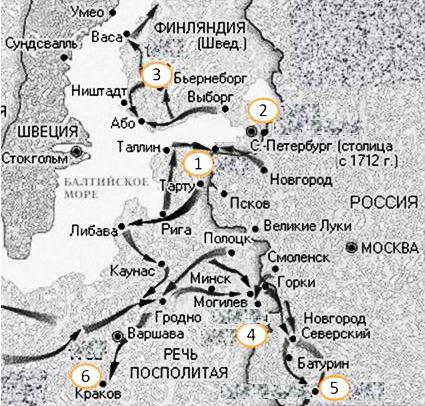 АрхитекторыЖивописцыТЕРМИНЫОПРЕДЕЛЕНИЯ1) гуслиА) женский головной убор2) пенькаБ) мягкая, специальной выделки козья или овечья кожа яркого цвета3) кокошникВ) волокно, сделанное из стеблей конопли4) амулетГ) старинный струнный музыкальный инструментД) предмет, оберегающий владельца от бедствий12341234567891012345678910ПравительСозданный орган властиГоды правленияА ___________Конференция при высочайшем дворе1741-1761 гг.Екатерина IВерховный тайный советБ ___________Анна ИоановнаВ ___________1730-1740 гг.